St Neots Tuition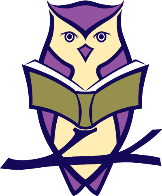 Punctuation PrintablesNow check your answers!I saw a girl at the park. She said, “You can play with me!” We went to play on the swings.After school we went to the cinema. “I’m so hungry I could eat a horse!” said my dad. We decided to get some chips.The teacher stood at the front of the class. “Hurry up and finish off your work,” she said. I looked at my friend and we both started to write quickly.A huge giant was walking down the street. “Get out of my way everybody!” it shouted. Everyone got out of the way quickly.Two fish were swimming round in their bowl. “Have you seen the cat today?” asked the first fish. The second fish didn’t answer.What time is it now?” asked the child. He had just been given a new watch for his birthday. He asked the same question many times that day!As soon as I got home from college I asked my dad what was for tea. He was already in the kitchen, cooking. “It’s sausage and mash,” he called.